UNIT 3: GOOD MORNING!LESSON 3: THE BIG CARROTObavijest za roditelje!Dragi roditelji,Prilikom otvaranja sadržaja na IZZI platform, moguće je da će vas tražiti da se registrirate.  Jednom kada se registrirate, učenici imaju otvorene sadržaje.  Upute kako se registrirati se nalaze u linku koji ću ovdje staviti. Kod korisničkog imena upisujete e-mail djeteta koji ste dobili u školi (domena @skole.hr).https://www.youtube.com/watch?v=usQbrZ-R1FINekad se zna dogoditi da vas traži kod. Nažalost ja kodove nemam te se trebate javiti na ovaj mail podrska@profil-klett.hr , u kojem opišete problem, a oni će vam poslati kod za otključavanje sadržaja.Hvala Vam na razumijevanju.Dragi učenici,Danas ćemo na prvom satu ponoviti riječi kojima imenujemo hranu, a na drugom satu ćemo slušati jednu priču.Pa krenimo 😊Na početku stisnite na poveznicu I ponovite nazive za hranu. Poslušajte zvučni zapis I ponovite za zvučnim zapisom.https://hr.izzi.digital/DOS/109/169.html#block-3753Odigrajte memory kako biste bolje zapamtili nazive za hranu. https://hr.izzi.digital/DOS/109/169.html#block-3782Otvorite svoje radne bilježnice (bijele knjige) na 38.stranici I riješite 1. Zadatak. Pogledaj sličice. Što one prikazuju? Pokušaj sam imenovati hranu koju vidiš, a zatim podebljaj crte I oboji hranu.Otvori svoju crtančicu I nacrtaj sljedeću hranu (nacrtaj ih u bijeli prazan prostor iznad crta):AN  EGGBREADBUTTERAN APPLEJAMCHEESE A  CARROTSjećate li se naziva za članove obitelji? Ponovimo I nazive za članove obitelji. Stisnite poveznicu, pogledajte slike I ponovite za zvučnim zapisom. https://hr.izzi.digital/DOS/109/168.html#block-18870Za mamu možemo reći mum ili mummy, a za tatu možemo reći dad ili daddy.Nabrojite članove svoje uže obitelji. Svaku rečenicu započnite sa This is…, na primjer This is my mum. This is my dad.Otvorite svoje crtančice I nacrtajte jednu životinju I napišite kako se piše na engleskom.                           A  MOUSE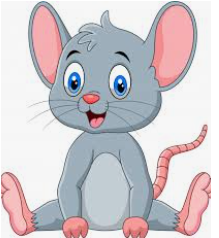 Sada je vrijeme za priču. Stisnite poveznicu, pažljivo slušajte I pogledajte priču.https://hr.izzi.digital/DOS/109/170.html#block-3835Tko se sve pojavio u priči? Možeš li na hrvatskom prepričati priču koju si čuo?Stisni poveznicu I I složi puzzle kako bi ispričao priču.https://hr.izzi.digital/DOS/109/170.html#block-3865Otvori svoju radnu bilježnicu (bijelu knjigu) na 42. Stranici I riješi prvi zadatak. Pročitaj što piše I zalijepi točnu sličicu (sličice se nalaze na kraju radne bilježnice).I za kraj pogledaj još jednu priču I reci tko sve starcu pomaže vaditi repu.https://hr.izzi.digital/DOS/109/170.html#block-8033